Missouri Department of TransportationBridge Survey Location RequestPage 1 to be completed by District staff.Additional Information:      Page 2 & subsequent pages to be completed by Bridge DivisionNote:    Proposed elevations, distances, etc. are based on the best available data at the time the form was completed. Actual field conditions or recently acquired data may require deviation from the proposed values. Please contact the Bridge Division with concerns regarding the proposed values or if large deviations from these values are required.Note:    The information below supplements the survey requirements noted in the EPG, please consult EPG 238 for additional surveying requirements.Bridge Contact: Name, Phone No. & emailSurvey Type:  	(Delete Table and Notes for Survey Type that is not needed.)* additional profiles may be needed for relocated routes** at confluent streams provide proposed data for both streams as appropriate.Additional Information:      Additional Documents Provided: Image & kmz file showing Valley Section Locations.Page 2 & subsequent pages to be completed by Bridge DivisionNote:    Proposed elevations, distances, etc. are based on the best available data at the time the form was completed. Actual field conditions or recently acquired data may require deviation from the proposed values. Please contact the Bridge Division with concerns regarding the proposed values or if large deviations from these values are required.Note:    The information below supplements the survey requirements noted in the EPG, please consult EPG 238 for additional surveying requirements.Bridge Contact: Name, Phone No. & emailSurvey Type:  	(Delete Table and Notes for Survey Type that is not needed.)Additional Information: Merg 3rd party LIDAR, MoDOT survey data (conventional or LIDAR) & Bathymetric data into single terrain file.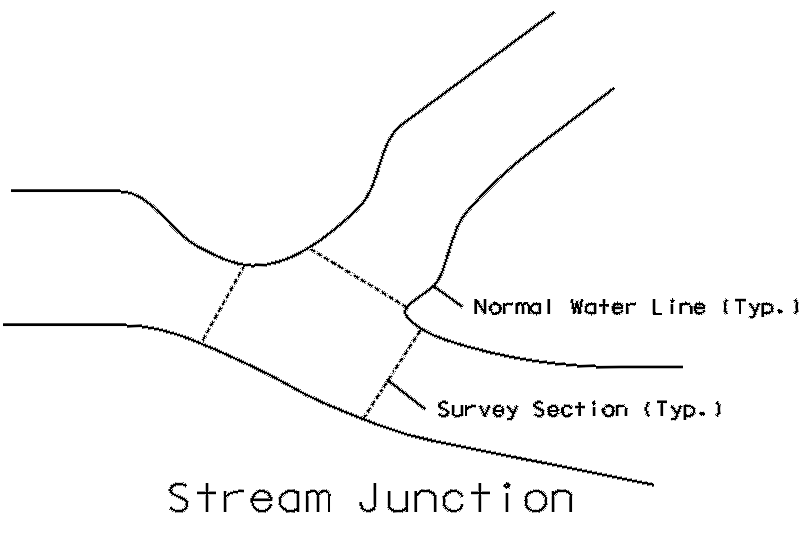 Bathymetric Channel Sections at Junctions:      Additional Documents Provided: Image & kmz file showing LIDAR and Bathymetric Data Limits.Roadway Design Notes for Bridge Survey: Additional profile sheets or a Contracted Profile sheet showing the Proposed Centerline will be needed when the Centerline Profile extends beyond the limits of the 3-Line Profile.Bridge Design Notes:      03/19 Job No.Replaces Bridge No.Bridge overBridge overRouteRouteRouteCountySec.Twp.Rg.Rg.;miles miles miles  N E S W of  N E S W of       Route      Route      RouteOn road fromOn road fromOn road fromOn road fromAdjacent TownAdjacent TownAdjacent TownAdjacent TownAdjacent TowntotoAdjacent TownAdjacent TownAdjacent TownAdjacent TownAdjacent TownAdjacent TownLatitude  Latitude  Latitude  West or North of siteWest or North of siteWest or North of siteWest or North of siteWest or North of siteEast or South of siteEast or South of siteEast or South of siteEast or South of siteEast or South of siteEast or South of siteLongitudeLongitudeLongitudeDistrict Contact:District Contact:District Contact:DateDateDateHIGH WATER ELEVATIONS AT PROPOSED BRIDGE SITERecorded high water elevations or elevation of high water marksHIGH WATER ELEVATIONS AT PROPOSED BRIDGE SITERecorded high water elevations or elevation of high water marksHIGH WATER ELEVATIONS AT PROPOSED BRIDGE SITERecorded high water elevations or elevation of high water marksHIGH WATER ELEVATIONS AT PROPOSED BRIDGE SITERecorded high water elevations or elevation of high water marksExtreme High Water (EHW) (Give date(s) of occurrence)Extreme High Water (EHW) (Give date(s) of occurrence)Extreme High Water (EHW) (Give date(s) of occurrence)Extreme High Water (EHW) (Give date(s) of occurrence)Elevations and date(s) of sameLocationLocationSource of informationExisting Bridge Overtopped  Yes No UnknownExisting Bridge Overtopped  Yes No UnknownExisting Roadway Overtopped  Yes No UnknownExisting Roadway Overtopped  Yes No Unknown Approx. Overtopping Location(s):       Approx. Overtopping Location(s):      LOCATION OF NEW BRIDGELOCATION OF NEW BRIDGELOCATION OF NEW BRIDGEReplace in Existing LocationProvide details of any proposed changes to profile grade below or as an attachment.Relocation (near existing Structure)Provide details of proposed location and grade of the roadway across the floodplain, any proposed/potential channel changes or modifications, etc. below or as an attachment.New RouteProvide details of proposed location and grade of the roadway across the floodplain, any proposed/potential channel changes or modifications, etc. below or as an attachment.Other:      Provide details of proposed location and grade of the roadway across the floodplain, any proposed/potential channel changes or modifications, etc. below or as an attachment.Stream Crossing Survey Location Details (1D)Stream Crossing Survey Location Details (1D)Stream Crossing Survey Location Details (1D)Stream Crossing Survey Location Details (1D)Stream Crossing Survey Location Details (1D)Stream Crossing Survey Location Details (1D)Stream Crossing Survey Location Details (1D)Stream Crossing Survey Location Details (1D)Stream Crossing Survey Location Details (1D)Stream Crossing Survey Location Details (1D)ItemItemRequirementStandard GuidanceStandard GuidanceStandard GuidanceStandard GuidanceSpecific GuidanceSpecific GuidanceSpecific GuidanceProfiles*(EPG 238.3.36.1.3)C/L ProfileTerminal PointLimit of Longest offset ProfileLimit of Longest offset ProfileLimit of Longest offset ProfileLimit of Longest offset ProfileUse Standard GuidanceUse Standard GuidanceUse Standard GuidanceProfiles*(EPG 238.3.36.1.3)Upstream Offset ProfileTerminal PointSame as Valley SectionsSame as Valley SectionsSame as Valley SectionsSame as Valley SectionsElevation =Profiles*(EPG 238.3.36.1.3)Upstream Offset ProfileOffset DistanceOn Natural GroundOn Natural GroundOn Natural GroundOn Natural GroundDistance =Profiles*(EPG 238.3.36.1.3)Downstream Offset ProfileTerminal PointSame as Valley SectionsSame as Valley SectionsSame as Valley SectionsSame as Valley SectionsElevation =Profiles*(EPG 238.3.36.1.3)Downstream Offset ProfileOffset DistanceOn Natural GroundOn Natural GroundOn Natural GroundOn Natural GroundDistance =Profiles*(EPG 238.3.36.1.3)SpecialStreambed Profiles** (EPG 238.3.36.3.6)Streambed Profiles** (EPG 238.3.36.3.6)LengthNatural StreamNatural StreamSection limits (Min. of 1000’ each side of crossing.)Section limits (Min. of 1000’ each side of crossing.)Use Natural Stream GuidanceUse Natural Stream GuidanceUse Natural Stream GuidanceStreambed Profiles** (EPG 238.3.36.3.6)Streambed Profiles** (EPG 238.3.36.3.6)LengthDrainageDitchDrainageDitch500’ Each Side of Crossing500’ Each Side of CrossingUse Natural Stream GuidanceUse Natural Stream GuidanceUse Natural Stream GuidanceStreambed Profiles** (EPG 238.3.36.3.6)Streambed Profiles** (EPG 238.3.36.3.6)Elevation IntervalsWithin 1000’ of CrossingWithin 1000’ of CrossingNat. Stream 25’ Nat. Stream 25’ Use Natural Stream Guidance               (see EPG 238.3.36.3.6 if a significant slope change is encountered)Use Natural Stream Guidance               (see EPG 238.3.36.3.6 if a significant slope change is encountered)Use Natural Stream Guidance               (see EPG 238.3.36.3.6 if a significant slope change is encountered)Streambed Profiles** (EPG 238.3.36.3.6)Streambed Profiles** (EPG 238.3.36.3.6)Elevation IntervalsWithin 1000’ of CrossingWithin 1000’ of CrossingDrain. Ditch 50’Drain. Ditch 50’Use Natural Stream Guidance               (see EPG 238.3.36.3.6 if a significant slope change is encountered)Use Natural Stream Guidance               (see EPG 238.3.36.3.6 if a significant slope change is encountered)Use Natural Stream Guidance               (see EPG 238.3.36.3.6 if a significant slope change is encountered)Streambed Profiles** (EPG 238.3.36.3.6)Streambed Profiles** (EPG 238.3.36.3.6)Elevation IntervalsBeyond 1000’ from CrossingBeyond 1000’ from CrossingAt Vertical and Horizontal Break Points (200’ max.)At Vertical and Horizontal Break Points (200’ max.)Use Natural Stream Guidance               (see EPG 238.3.36.3.6 if a significant slope change is encountered)Use Natural Stream Guidance               (see EPG 238.3.36.3.6 if a significant slope change is encountered)Use Natural Stream Guidance               (see EPG 238.3.36.3.6 if a significant slope change is encountered)Water Surface Profile(EPG 238.3.36.3.7)Water Surface Profile(EPG 238.3.36.3.7)Locations with flowing waterDrainage Ditch 100’ and 200’ each side of Crossing100’ and 200’ each side of Crossing100’ and 200’ each side of CrossingNeeded?     Yes      No      Needed?     Yes      No      Needed?     Yes      No      Valley Sections (EPG 238.3.36.3.8),(EPG 750.3.1.1)Valley Sections (EPG 238.3.36.3.8),(EPG 750.3.1.1)Terminal PointNatural Stream5’ above EHW5’ above EHW5’ above EHWElevation =Valley Sections (EPG 238.3.36.3.8),(EPG 750.3.1.1)Valley Sections (EPG 238.3.36.3.8),(EPG 750.3.1.1)Terminal PointDrainage Ditch25’ Beyond Bankside Toe of Levee 25’ Beyond Bankside Toe of Levee 25’ Beyond Bankside Toe of Levee Distance =N/AN/ATypical Channel Sections (EPG 238.3.36.3.9)Typical Channel Sections (EPG 238.3.36.3.9)Within 300’ each side of CenterlineProvide when Needed(i.e., Culvert on Perennial and Intermittent Stream)Provide when Needed(i.e., Culvert on Perennial and Intermittent Stream)Provide when Needed(i.e., Culvert on Perennial and Intermittent Stream)Needed?     Yes      No Needed?     Yes      No Needed?     Yes      No Needed?     Yes      No Other Bridges     (EPG 238.3.36.3.10)Other Bridges     (EPG 238.3.36.3.10)Other Bridger Data Needed?     Yes      NoOther Bridger Data Needed?     Yes      NoOther Bridger Data Needed?     Yes      NoOther Bridger Data Needed?     Yes      NoOther Bridger Data Needed?     Yes      NoOther Bridger Data Needed?     Yes      NoOther Bridger Data Needed?     Yes      NoOther Bridger Data Needed?     Yes      NoOther Bridges     (EPG 238.3.36.3.10)Other Bridges     (EPG 238.3.36.3.10)DescriptionProvide General DescriptionProvide General DescriptionProvide General DescriptionN/AN/AN/AN/AOther Bridges     (EPG 238.3.36.3.10)Other Bridges     (EPG 238.3.36.3.10)LocationC/L StructureC/L StructureC/L StructureN/AN/AN/AN/AOther Bridges     (EPG 238.3.36.3.10)Other Bridges     (EPG 238.3.36.3.10)Terminal Point5’ above EHW5’ above EHW5’ above EHWElevation =Elevation =Elevation =N/AStream Crossing Survey Location Details (2D)Stream Crossing Survey Location Details (2D)Stream Crossing Survey Location Details (2D)Stream Crossing Survey Location Details (2D)Stream Crossing Survey Location Details (2D)Stream Crossing Survey Location Details (2D)Stream Crossing Survey Location Details (2D)Stream Crossing Survey Location Details (2D)Stream Crossing Survey Location Details (2D)ItemRequirementRequirementStandard GuidanceStandard GuidanceSpecific GuidanceSpecific GuidanceSpecific GuidanceSpecific GuidanceLIDAR Data (EPG 238.3.36.3.5.1)ElevationElevation5’ min. Above Extreme High Water5’ min. Above Extreme High WaterMinimum Elevation =Minimum Elevation =Minimum Elevation =LIDAR Data (EPG 238.3.36.3.5.1)Upstream & Downstream DistanceUpstream & Downstream DistanceContraction and Expansion Limits of Existing/Proposed CrossingContraction and Expansion Limits of Existing/Proposed CrossingUse Upstream and Downstream Limits shown in Image and kmz filesUse Upstream and Downstream Limits shown in Image and kmz filesUse Upstream and Downstream Limits shown in Image and kmz filesUse Upstream and Downstream Limits shown in Image and kmz filesBathymetric Survey Data (EPG 238.3.36.3.5.2)Detailed Area (at Crossing Location)IntervalConventional Survey MethodsBathymetric Channel Sections at 25’ max.Use Detailed Area Standard GuidanceUse Detailed Area Standard GuidanceUse Detailed Area Standard GuidanceUse Detailed Area Standard GuidanceBathymetric Survey Data (EPG 238.3.36.3.5.2)Detailed Area (at Crossing Location)IntervalSonar Survey MethodsData Points at 25’ max. up and downstream, and 15’ max’ (min of 5 points) transverseUse Detailed Area Standard GuidanceUse Detailed Area Standard GuidanceUse Detailed Area Standard GuidanceUse Detailed Area Standard GuidanceBathymetric Survey Data (EPG 238.3.36.3.5.2)Detailed Area (at Crossing Location)DistanceAll Survey Methods200’ min. each side of crossing.Use Detailed Area Standard GuidanceUse Detailed Area Standard GuidanceUse Detailed Area Standard GuidanceUse Detailed Area Standard GuidanceBathymetric Survey Data (EPG 238.3.36.3.5.2)Detailed Area (at Crossing Location)Bridge Section (EPG 238.3.36.5.3)All Survey MethodsGround points for full length under existing structure at its C/L (stream portion can be equivalent sonar) Use Detailed Area Standard GuidanceUse Detailed Area Standard GuidanceUse Detailed Area Standard GuidanceUse Detailed Area Standard GuidanceBathymetric Survey Data (EPG 238.3.36.3.5.2)Detailed Area (at Crossing Location)Other BridgesSee “Other Bridges” section(s) on following page for additional detailed bathymetry locations.See “Other Bridges” section(s) on following page for additional detailed bathymetry locations.See “Other Bridges” section(s) on following page for additional detailed bathymetry locations.See “Other Bridges” section(s) on following page for additional detailed bathymetry locations.See “Other Bridges” section(s) on following page for additional detailed bathymetry locations.See “Other Bridges” section(s) on following page for additional detailed bathymetry locations.Bathymetric Survey Data (EPG 238.3.36.3.5.2)Upstream & Downstream AreasIntervalConventional Survey MethodsBathymetric Channel Sections at 200’ maxUse Upstream & Downstream Areas Standard Guidance               Use Upstream & Downstream Areas Standard Guidance               Use Upstream & Downstream Areas Standard Guidance               Use Upstream & Downstream Areas Standard Guidance               Bathymetric Survey Data (EPG 238.3.36.3.5.2)Upstream & Downstream AreasIntervalSonar Survey MethodsData Points at 200’ max. up and downstream, and 15’ max’ (min of 5 points) transverseUse Upstream & Downstream Areas Standard Guidance               Use Upstream & Downstream Areas Standard Guidance               Use Upstream & Downstream Areas Standard Guidance               Use Upstream & Downstream Areas Standard Guidance               Bathymetric Survey Data (EPG 238.3.36.3.5.2)Upstream & Downstream AreasUpstream LimitAll Survey MethodsUpstream of Contraction LimitsUpLat.Bathymetric Survey Data (EPG 238.3.36.3.5.2)Upstream & Downstream AreasUpstream LimitAll Survey MethodsUpstream of Contraction LimitsUpLong.Bathymetric Survey Data (EPG 238.3.36.3.5.2)Upstream & Downstream AreasDownstream LimitAll Survey Methods½ to 1 times Floodplain Width Downstream of Contraction LimitsDownLat.Bathymetric Survey Data (EPG 238.3.36.3.5.2)Upstream & Downstream AreasDownstream LimitAll Survey Methods½ to 1 times Floodplain Width Downstream of Contraction LimitsDownLong.Bathymetric Survey Data (EPG 238.3.36.3.5.2)Data at Stream Junctions Needed?   Yes       NoData at Stream Junctions Needed?   Yes       NoData at Stream Junctions Needed?   Yes       NoData at Stream Junctions Needed?   Yes       NoData at Stream Junctions Needed?   Yes       NoData at Stream Junctions Needed?   Yes       NoData at Stream Junctions Needed?   Yes       NoData at Stream Junctions Needed?   Yes       NoBathymetric Survey Data (EPG 238.3.36.3.5.2)Stream JunctionsStream JunctionsConventional Survey MethodsBathymetric Channel Sections for Each Leg of JunctionLocation(s):Location(s):Location(s):Location(s):Bathymetric Survey Data (EPG 238.3.36.3.5.2)Stream JunctionsStream JunctionsConventional Survey MethodsBathymetric Channel Sections for Each Leg of JunctionUse Standard Guidance - See Diagram Below for DetailsUse Standard Guidance - See Diagram Below for DetailsUse Standard Guidance - See Diagram Below for DetailsUse Standard Guidance - See Diagram Below for DetailsItemRequirementRequirementStandard GuidanceStandard GuidanceSpecific GuidanceOther Bridges(EPG 238.3.36.3.6)Other Bridge Data Needed?     Yes      NoOther Bridge Data Needed?     Yes      NoOther Bridge Data Needed?     Yes      NoOther Bridge Data Needed?     Yes      NoOther Bridge Data Needed?     Yes      NoOther Bridges(EPG 238.3.36.3.6)      Description      DescriptionProvide General DescriptionProvide General DescriptionN/AOther Bridges(EPG 238.3.36.3.6)Detailed Bathymetric DataIntervalConventional Survey MethodsBathymetric Channel Sections at 25’ max.Use Detailed Data Standard GuidanceOther Bridges(EPG 238.3.36.3.6)Detailed Bathymetric DataIntervalSonar Survey MethodsGround Points at 25’ max. up and downstream, and 15’ max’ (min of 5 points) transverseUse Detailed Data Standard GuidanceOther Bridges(EPG 238.3.36.3.6)Detailed Bathymetric DataDistanceAll Survey Methods200’ min. each side of crossing.Use Detailed Data Standard GuidanceOther Bridges(EPG 238.3.36.3.6)Detailed Bathymetric DataBridge Section (EPG 238.3.36.5.3)All Survey MethodsData points for full length under existing structure at its C/L (stream portion can be equivalent sonar)Use Detailed Data Standard GuidanceItemRequirementStandard GuidanceStandard GuidanceSpecific GuidanceWater Surface Profile(EPG 238.3.36.3.7)Water Surface Profile Data Needed?   Yes       NoWater Surface Profile Data Needed?   Yes       NoWater Surface Profile Data Needed?   Yes       NoWater Surface Profile Data Needed?   Yes       NoWater Surface Profile(EPG 238.3.36.3.7)Locations with flowing waterDrainage Ditch100’ and 200’ each side of CrossingUse Water Surface Profile Standard GuidanceItemRequirementStandard GuidanceStandard GuidanceSpecific GuidanceCenterline and Offset (3 Line) Profiles(EPG 238.3.36.1.3 & EPG 747.2.3.4.1)Centerline and Offset (3-Line) Profiles Needed?   YesCenterline and Offset (3-Line) Profiles Needed?   YesCenterline and Offset (3-Line) Profiles Needed?   YesCenterline and Offset (3-Line) Profiles Needed?   YesCenterline and Offset (3 Line) Profiles(EPG 238.3.36.1.3 & EPG 747.2.3.4.1)C/L ProfileTerminal PointSufficiently Past End of BridgeUse Standard 3-Line Profile GuidanceCenterline and Offset (3 Line) Profiles(EPG 238.3.36.1.3 & EPG 747.2.3.4.1)Upstream Offset ProfileTerminal PointSufficiently Past End of BridgeUse Standard 3-Line Profile GuidanceCenterline and Offset (3 Line) Profiles(EPG 238.3.36.1.3 & EPG 747.2.3.4.1)Upstream Offset ProfileOffset DistanceOn Natural GroundDistance =      Centerline and Offset (3 Line) Profiles(EPG 238.3.36.1.3 & EPG 747.2.3.4.1)Downstream Offset ProfileTerminal PointSufficiently Past End of BridgeUse Standard 3-Line Profile GuidanceCenterline and Offset (3 Line) Profiles(EPG 238.3.36.1.3 & EPG 747.2.3.4.1)Downstream Offset ProfileOffset DistanceOn Natural GroundDistance =      Centerline and Offset (3 Line) Profiles(EPG 238.3.36.1.3 & EPG 747.2.3.4.1)Special